TEXAS A&M UNIVERSITY-TEXARKANA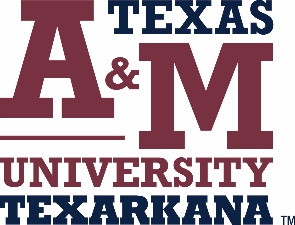 COMPLETE PROCESS FOR ESTABLISHING A NEW TRACK, CONCENTRATION, OR MINORThis document describes the process for obtaining university approval for a new minor, concentration, or track.STEP 1: Obtain internal approval (2 months). This step encompasses the Texas A&M University-Texarkana (TAMUT) planning notification and approvals process.TEXAS A&M UNIVERSITY-TEXARKANANEW TRACK, CONCENTRATION, MINORTRACK, CONCENTRATION, OR MINOR PROGRAM DETAILSExisting Degree Program(s) eligible to seek the track, concentration, or minor ______________________________Target Implementation Date _____________________________Please consider your planning timeframe (see example on page 6), legislative sessions, and program accreditation requirements. Brief Description of Degree Program (no more than 100 words)State/National/Organization Licensure?       Yes	No	Agency _______________________________Catalog DescriptionProgram Learning Outcomes (Texas A&M University System EmpowerU)Marketable Skills Please list program marketable skills.Strategic Plan List all relevant elements from approved department and college/school strategic plan. Briefly explain how the proposed program meets the elements of the strategic plans. Demand/Justification Please describe how this program will bring a unique set of students to our campus. You may add letters from community college partners for support if applicable. Areas of Distinction Provide evidence and describe how the proposed program is unique or distinct relative to internal and external existing/peer programs. Please discuss Academic Content and Specific Program Costs (not covered by traditional tuition and fees). Target Student Population (check all that apply)Started college, no degreeDisplaced workers in need of upskill/reskillRecent graduatesSpecific educational/professional backgrounds (list/describe below)Specific populations (list/describe below)Other (list/describe below)CURRICULUM PLANTable 3: Required Courses, Prescribed Electives, Elective Disciplines, and Other Course RequirementsFor new courses, please include a sheet with course numbering sequence, title, and description. Program Faculty List the existing faculty for the program including the name, department, credential information, and the expected percentage of time assigned to the program. Add an asterisk (*) before the name of the individual who will have direct administrative responsibilities for the proposed program. Table 4: Existing FacultyTable 5: Expected Faculty New HiresList any anticipated new faculty hires within 5 years of implementation. Include the expected date of hire, credentials required, and expected percentage time dedicated to the program.SIGNATURES_________________________________	____________________________________________________Department Chair		Date		College Curriculum Committee Chair			Date_________________________________	____________________________________________________	College Dean			Date		Faculty Senate Curriculum Committee Chair		Date_________________________________	____________________________________________________Faculty Senate President	Date		Associate Provost					Date_______________________________________________________________Senior Vice President for Academic Affairs & Provost		DateCC: Institutional Effectiveness and Research, Assistant Provost, and Coordinator of Community College Pathways and ArticulationTaskResponsible PartyItem DetailsItem StatusCreate iSite TicketFacultySubmits an iSite ticket at https://isite.tamut.edu/portal. In the portal, select:Institutional Effectiveness and ResearchNew Minor, Concentration, or TrackSet meeting  IERIER responds to the iSite ticket within 7 days and schedules a meeting with the faculty member to discuss the new degree/certificate proposal process. Program accreditation considerations should be discussed at this meeting.Complete the Form Faculty Completes the TAMUT New Track, Concentration, Minor Form. Obtain TAMUT approvalsFaculty Collects meeting minutes that document approval at each level. Approval signatures on the form are NOT required during this step; they will be obtained via DocuSign in step 1f.Submit the Form to IERFaculty Emails the TAMUT New Track, Concentration, Minor Form and meeting minutes that document approvals to IER.Route DocumentsIERCombines TAMUT New Track, Concentration, Minor Form  and meeting minutes into a DocuSign and routes for signatures; other offices (i.e., Assistant Provost, Coordinator of Community College Pathways and Articulation, Registrar) are cc’d on the DocuSign as necessary.Saves the completed form to the Degree Program Historical files in the Institutional Effectiveness and Research Drive.Course Prefix and NumberCourse TitleCourse SCHCourse ModalityCourse Part of TermCourse CategoryNameDepartmentHighest Degree Awarded & YearHighest Degree Awarding InstitutionExpected % Time in Degree Program[e.g. Jane Doe][English][PhD in Comparative Literature, 1998][University of California Berkeley][75%]Anticipated Date of HireRequired DegreeHiring Rank (e.g. Associate Professor)Expected% Time